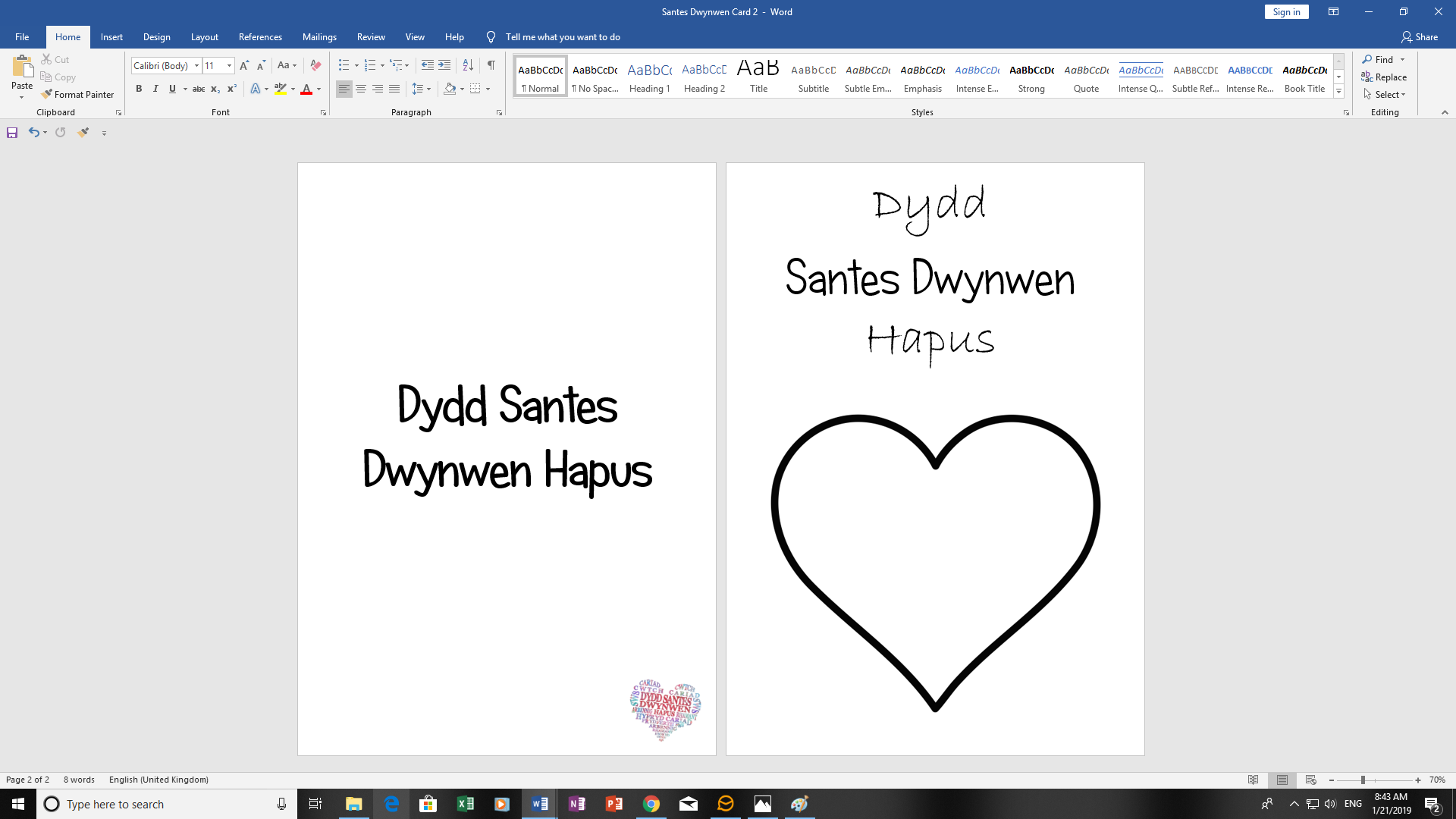 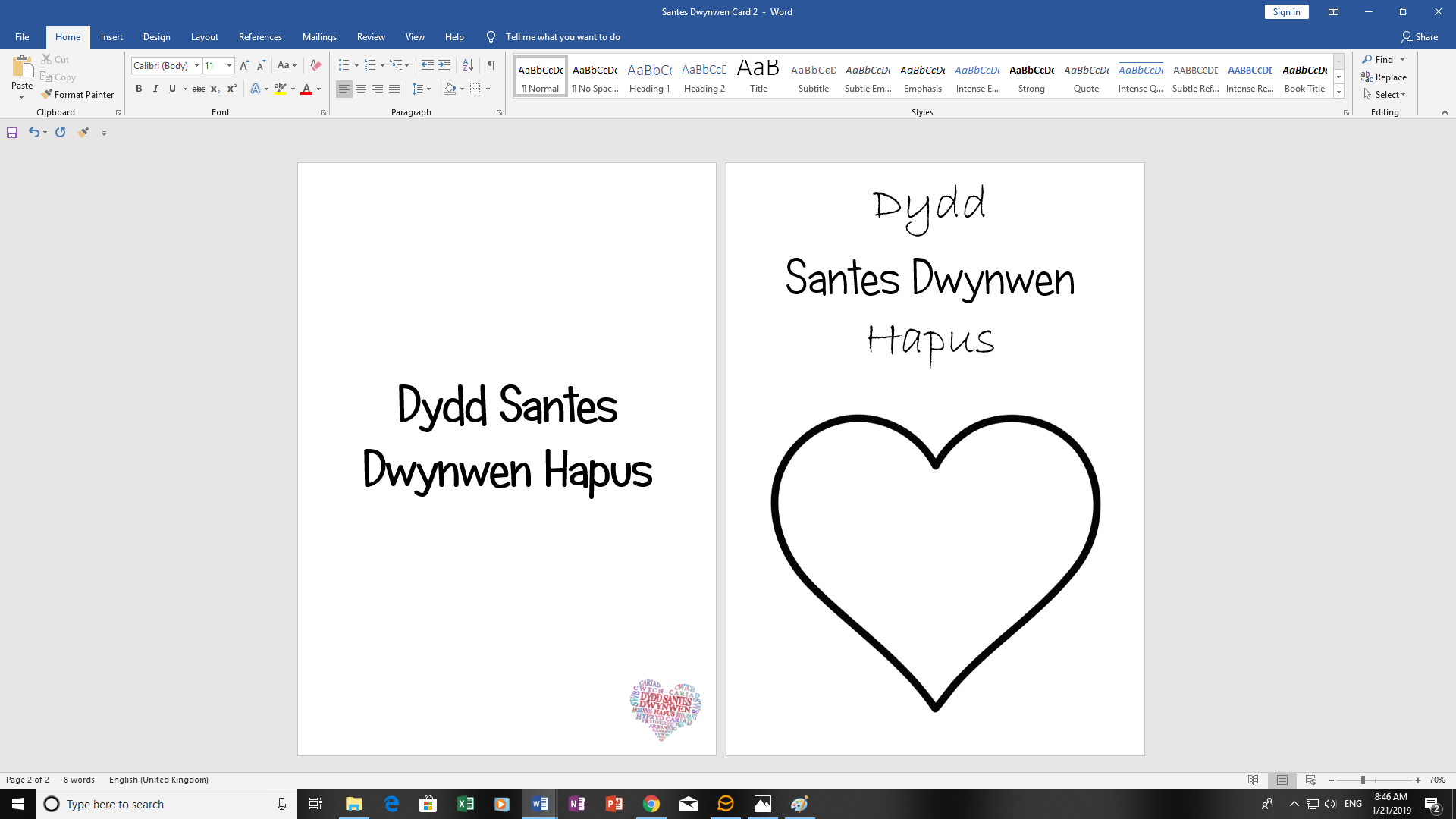 Dydd Santes Dwynwen Hapus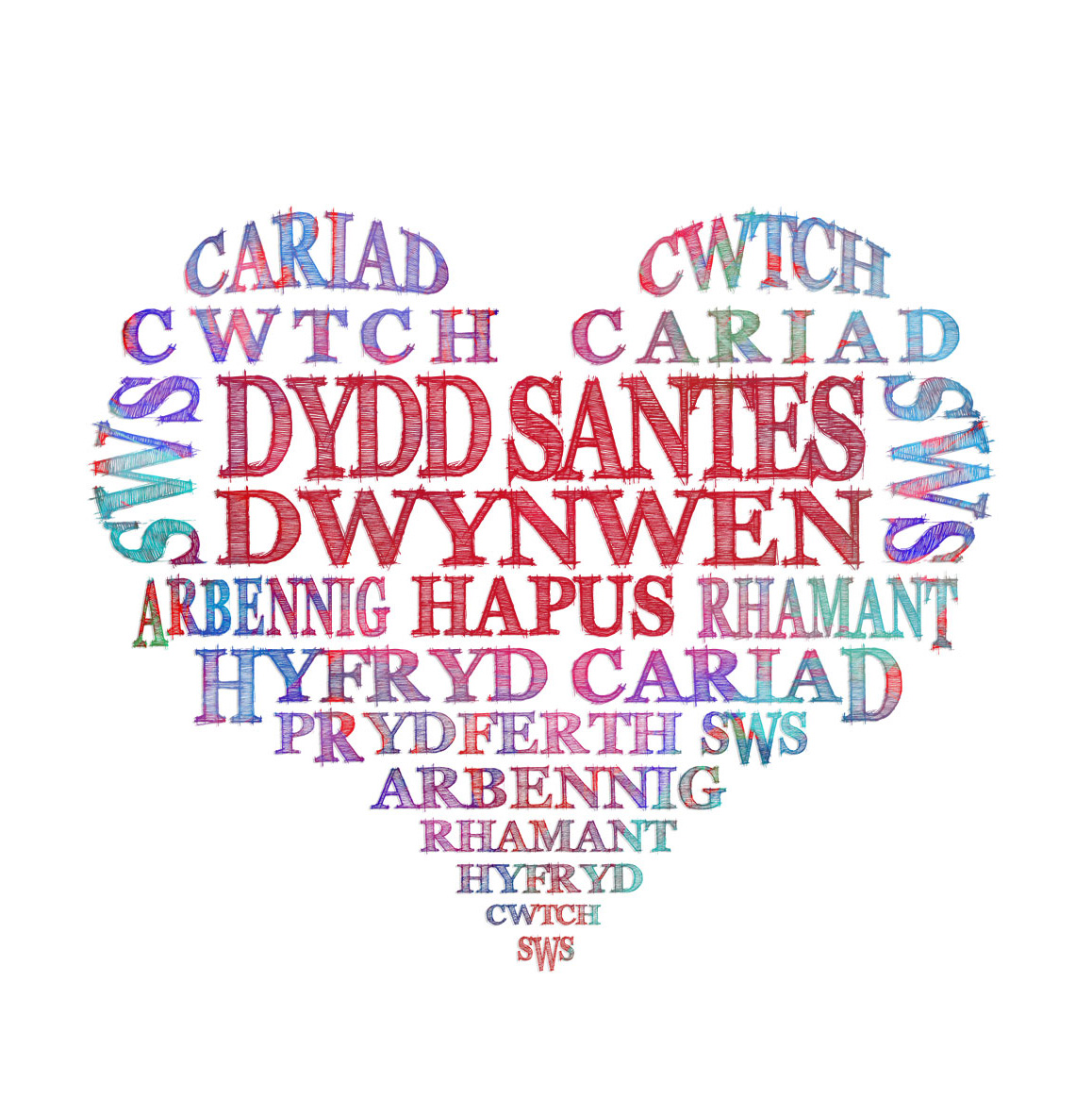 